Date : ……../…….../……...…..

Unité : …..…….........….......................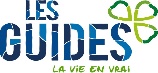 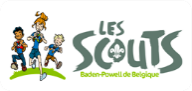 Élection de l’ANU (Scout)Nom : …………...............................................……Prénom : ……………………………………………..OUI – NON – AbstentionDate : ……../…….../……...…..

Unité : …..…….........….......................Élection du CU (Guide)Nom : …………...............................................……Prénom : ……………………………………………..OUI – NON – AbstentionDate : ……../…….../……...…..

Unité : …..…….........….......................Élection des adjoints/équipiers d’UnitéNom : …………...............................................……Prénom : ……………………………………………..OUI – NON – AbstentionDate : ……../…….../……...…..

Unité : …..…….........….......................Élection des adjoints/équipiers d’UnitéNom : …………...............................................……Prénom : ……………………………………………..OUI – NON – AbstentionDate : ……../…….../……...…..

Unité : …..…….........….......................Élection de l’ANU (Scout)Nom : …………...............................................……Prénom : ……………………………………………..OUI – NON – AbstentionDate : ……../…….../……...…..

Unité : …..…….........….......................Élection du CU (Guide)Nom : …………...............................................……Prénom : ……………………………………………..OUI – NON – AbstentionDate : ……../…….../……...…..

Unité : …..…….........….......................Élection des adjoints/équipiers d’UnitéNom : …………...............................................……Prénom : ……………………………………………..OUI – NON – AbstentionDate : ……../…….../……...…..

Unité : …..…….........….......................Élection des adjoints/équipiers d’UnitéNom : …………...............................................……Prénom : ……………………………………………..OUI – NON – Abstention